Publicado en Madrid el 15/06/2020 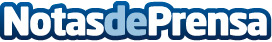 Commerzbank nombra a Jorge Masalles Sarragúa Director General de Commerzbank IberiaEl banco ofrece una amplia gama de productos y servicios en las áreas de mercado de capitales, financiación, banca transaccional y gestión de riesgosDatos de contacto:Círculo de Comunicación910001948Nota de prensa publicada en: https://www.notasdeprensa.es/commerzbank-nombra-a-jorge-masalles-sarragua Categorias: Nacional Finanzas Marketing Sociedad Madrid Nombramientos Recursos humanos Consumo http://www.notasdeprensa.es